Vielen Dank, dass du dir unsere Lebenslauf-Vorlage heruntergeladen hast! Bei den einzelnen Stationen im Lebenslauf handelt es sich um Mustertexte, weshalb du die Vorlage mit deinen eigenen Informationen füllen und den Lebenslauf für deine Bewerbung individualisieren solltest. Lösche dazu diese Seite aus diesem Dokument und ergänze den Lebenslauf mit deinen persönlichen Daten. Die Seite kannst du ganz einfach löschen, indem du alle Inhalte auf dieser Seite markierst und die Entfernen-Taste („Entf“) drückst. Wenn du dich beim Erstellen deines Lebenslaufs nicht 100% sicher fühlst, empfehlen wir dir den kostenlosen Bewerbungsgenerator von bewerbung2go. Dieser bietet dir neben verschiedenen Designvorlagen inhaltliche Vorschläge passend zur ausgewählten Jobbeschreibung. Damit kannst du Schritt für Schritt deinen individuellen Lebenslauf erstellen:Hier entlang zum kostenlosen Bewerbungsgenerator von bewerbung2go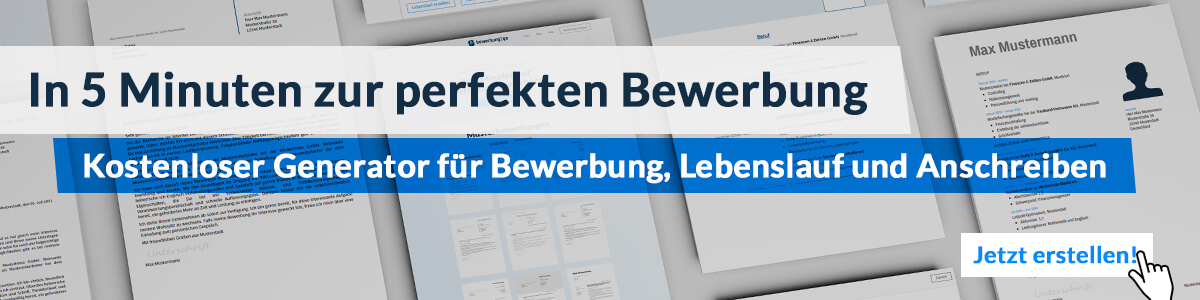 Lebenslauf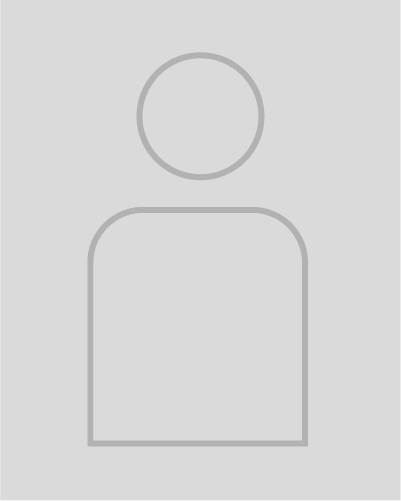 Geburtsdatum / -ort	18.01.2005 in GeburtsortStaatsangehörigkeit	deutschFamilienstand	ledig08.2015 - heute	Mustergymnasium, StandortAngestrebter Abschluss: Allgemeine Hochschulreife08.2011 - 06.2015	Grundschule Beispiel, Standort02.2020 - heute	Beispieltierheim, StandortEhrenamtliches Engagement im TierheimMit den Hunden spazieren gehenKäfige reinigenFütterung der TiereSprachkenntnisse	Deutsch, Muttersprache	Englisch, gut in Wort und SchriftEDV	Microsoft Word, PowerPointHobbys		Basketball spielen, Schwimmen, Zeichnen	Musterstadt, 16.09.2022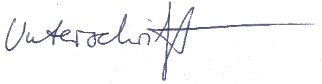 Andreas Kreuz